Circle Problems in Reverse(a) A circle has a circumference of . Find the diameter of the circle to 1 decimal place.(b) A circle has a circumference of . Find the diameter of the circle.(c) A circle has a circumference of . Find the radius of the circle to 1 decimal place.(a) A circle has an area of . Find the radius of the circle.(b) A circle has an area of . Find the radius of the circle to 1 decimal place.(c) A circle has an area of . Find the diameter of the circle correct to 1 decimal place.(a) A semi-circle has an area of . Find the radius of the semi-circle to 1 decimal place.(b) A semi-circle has an area of . Find the diameter of the semi-circle.(c) A quarter circle has an area of . Find the radius of the quarter circle to 1 decimal place.Given the total area of this compound shape is  and the area of the rectangle is , find length and width of the rectangle.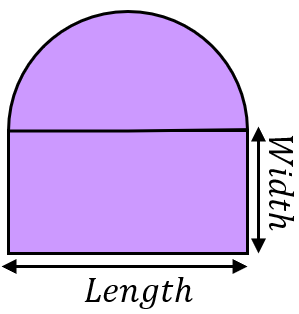 Circle Problems in Reverse(a) A circle has a circumference of . Find the diameter of the circle to 1 decimal place.(b) A circle has a circumference of . Find the diameter of the circle.(c) A circle has a circumference of . Find the radius of the circle to 1 decimal place.(a) A circle has an area of . Find the radius of the circle.(b) A circle has an area of . Find the radius of the circle to 1 decimal place.(c) A circle has an area of . Find the diameter of the circle correct to 1 decimal place.(a) A semi-circle has an area of . Find the radius of the semi-circle to 1 decimal place.(b) A semi-circle has an area of . Find the diameter of the semi-circle.(c) A quarter circle has an area of . Find the radius of the quarter circle to 1 decimal place.Given the total area of this compound shape is  and the area of the rectangle is , find length and width of the rectangle.